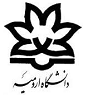 دانشکده منابع‌طبیعیفرم انتخاب استاد راهنمای رساله دانشجویان دکتری تا پایان نیمسال اولاستاد ارجمند جناب آقای دکتر ..............................با سلاماحتراماً اینجانب                         به شماره دانشجویی                              دانشجوی دکتری گرایش                                با اطلاع از شیوهنامه اجرایی دوره دکتری دانشگاه ارومیه مایل هستم رساله خود را تحت راهنمایی جنابعالی به انجام رسانم. لذا خواهشمند است در این رابطه اعلام نظر فرمایید.  تاریخ:                                                                                                                                                   امضاء دانشجو:     مدیر محترم گروه آموزشی....................................با سلام و احترام،بدینوسیله موافقت خود را با راهنمایی رساله دانشجوی ارشد آقا/خانم                                          با ترکیب اساتید راهنما و مشاور زیر اعلام میدارم:                                                                                                                               تاریخ:                                                                                                                     امضاء استاد راهنمای اول:معاون محترم آموزشی و تحصیلات تکمیلی دانشکده منابع طبیعیبا سلام و احتراماز آنجایی که بر اساس شیوهنامه اجرایی دوره دکتری دانشجو بایستی تا پایان نیمسال اول، استاد راهنمای خود را تعیین نماید لذا آقا/خانم دکتر                                بر اساس درخواست دانشجو و موافقت ایشان از طرف گروه به عنوان استاد راهنمای اول رساله دکتری دانشجو آقا/خانم                           تعیین میگردد.                                                                                                                  تاریخ:                                                                                                                         امضاء مدیرگروه: 